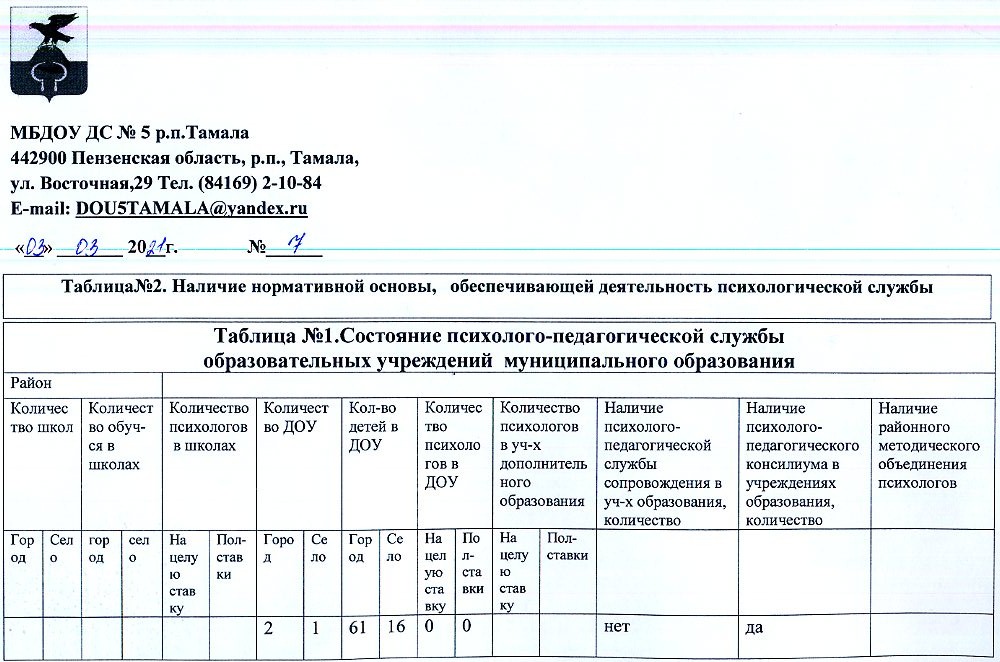 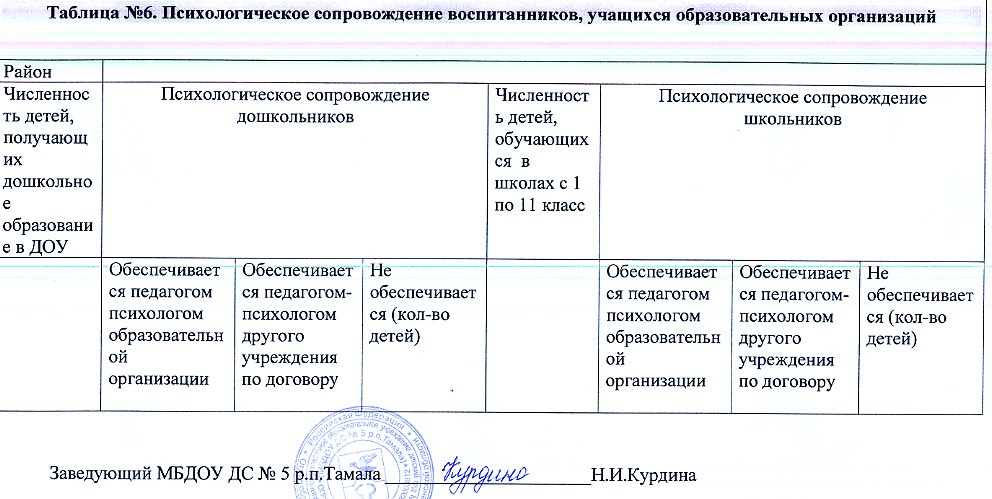 Таблица №1.Состояние психолого-педагогической службы образовательных учреждений  муниципального образованияТаблица №1.Состояние психолого-педагогической службы образовательных учреждений  муниципального образованияТаблица №1.Состояние психолого-педагогической службы образовательных учреждений  муниципального образованияТаблица №1.Состояние психолого-педагогической службы образовательных учреждений  муниципального образованияТаблица №1.Состояние психолого-педагогической службы образовательных учреждений  муниципального образованияТаблица №1.Состояние психолого-педагогической службы образовательных учреждений  муниципального образованияТаблица №1.Состояние психолого-педагогической службы образовательных учреждений  муниципального образованияТаблица №1.Состояние психолого-педагогической службы образовательных учреждений  муниципального образованияТаблица №1.Состояние психолого-педагогической службы образовательных учреждений  муниципального образованияТаблица №1.Состояние психолого-педагогической службы образовательных учреждений  муниципального образованияТаблица №1.Состояние психолого-педагогической службы образовательных учреждений  муниципального образованияТаблица №1.Состояние психолого-педагогической службы образовательных учреждений  муниципального образованияТаблица №1.Состояние психолого-педагогической службы образовательных учреждений  муниципального образованияТаблица №1.Состояние психолого-педагогической службы образовательных учреждений  муниципального образованияТаблица №1.Состояние психолого-педагогической службы образовательных учреждений  муниципального образованияТаблица №1.Состояние психолого-педагогической службы образовательных учреждений  муниципального образованияТаблица №1.Состояние психолого-педагогической службы образовательных учреждений  муниципального образованияРайонРайонРайонРайонКоличество школКоличество школКоличество обуч-ся в школахКоличество обуч-ся в школахКоличество психологов в школах Количество психологов в школах Количество ДОУКоличество ДОУКол-во детей в ДОУКол-во детей в ДОУКоличество психологов в ДОУКоличество психологов в ДОУКоличество психологов в уч-х дополнительного образованияКоличество психологов в уч-х дополнительного образованияНаличие психолого-педагогической службы сопровождения в уч-х образования, количествоНаличие психолого-педагогического консилиума в учреждениях образования, количествоНаличие районного методического объединения психологовГородСелогородселоНа целую ставкуПол-ставкиГородСелоГородСелоНа целую ставкуПол-ставкиНа целую ставкуПол-ставки21611600нетдаТаблица№2. Наличие нормативной основы,   обеспечивающей деятельность психологической службыТаблица№2. Наличие нормативной основы,   обеспечивающей деятельность психологической службыТаблица№2. Наличие нормативной основы,   обеспечивающей деятельность психологической службыТаблица№2. Наличие нормативной основы,   обеспечивающей деятельность психологической службыТаблица№2. Наличие нормативной основы,   обеспечивающей деятельность психологической службыТаблица№2. Наличие нормативной основы,   обеспечивающей деятельность психологической службыТаблица№2. Наличие нормативной основы,   обеспечивающей деятельность психологической службыТаблица№2. Наличие нормативной основы,   обеспечивающей деятельность психологической службыТаблица№2. Наличие нормативной основы,   обеспечивающей деятельность психологической службыТаблица№2. Наличие нормативной основы,   обеспечивающей деятельность психологической службыКоличество образовательных учреждений, имеющих утвержденные документыКоличество образовательных учреждений, имеющих утвержденные документыКоличество образовательных учреждений, имеющих утвержденные документыКоличество образовательных учреждений, имеющих утвержденные документыКоличество образовательных учреждений, имеющих утвержденные документыНаличие документов муниципального уровняНаличие документов муниципального уровняНаличие документов муниципального уровняНаличие документов муниципального уровняНаличие документов муниципального уровняПриказ об утверждении документации педагога-психологаПоложение о службе сопровожденияПоложение о кабинете педагога-психологаПоложение о ППк (консилиуме)Др. документыПоложение о психологической службе(+ -)Положение о ПМПК(+ -)Положение о ППк (консилиуме)(+ -)Положение о МО педагогов-психологов(+ -)Положение о кабинете педагога-психолога(+ -)нетнетнет«Положениео психолого-педагогическом консилиумемуниципального бюджетного дошкольного образовательного учреждения детского сада № 5  р.п.Тамала»(приказ № 4 от 16.01.2019г.)«Паспорт доступности для инвалидов объекта и предоставляемых на нем услуг в сфере образования»Таблица №3.Качественная характеристика  педагогов-психологов  в ООТаблица №3.Качественная характеристика  педагогов-психологов  в ООТаблица №3.Качественная характеристика  педагогов-психологов  в ООТаблица №3.Качественная характеристика  педагогов-психологов  в ООТаблица №3.Качественная характеристика  педагогов-психологов  в ООТаблица №3.Качественная характеристика  педагогов-психологов  в ООТаблица №3.Качественная характеристика  педагогов-психологов  в ООКол-во педагогов – психологов в районеКоличество педагогов-психологов, имеющих образование бакалавраКоличество педагогов-психологов, имеющих диплом переподготовки специалиста менее 500 часовКол-во педагогов-психологов, не имеющих квалификационной категорииКол-во педагогов-психологов пенсионного возрастаКол-во педагогов-психологов со стажем работы 1-3 годаКонтакты специалиста, отвечающего за деятельность психолого-педагогических служб в районе000000Таблица №4.Введение практико-ориентированных факультативов и учебных курсов по психологии в учебно-воспитательный процесс ООТаблица №4.Введение практико-ориентированных факультативов и учебных курсов по психологии в учебно-воспитательный процесс ООТаблица №4.Введение практико-ориентированных факультативов и учебных курсов по психологии в учебно-воспитательный процесс ОО№ОУОУ, реализующие в УВП практико-ориентированные факультативы и учебные курсы по психологии (указать кол-во школ,  название курсов)Таблица №5.Обеспеченность ОО кабинетами педагога-психолога, оснащенными оборудованием в соответствии с требованиями к кабинетуТаблица №5.Обеспеченность ОО кабинетами педагога-психолога, оснащенными оборудованием в соответствии с требованиями к кабинетуТаблица №5.Обеспеченность ОО кабинетами педагога-психолога, оснащенными оборудованием в соответствии с требованиями к кабинетукол-во ДОУ, имеющих кабинет психологакол-во школ, имеющих кабинет психологакол-во УДО, имеющих кабинет психолога